DATOS GENERALESFECHAEmpresa  Representante LegalANTIGÜEDAD	EXPERIENCIA	R.F.C.	ALTA SHCPRELACION DE ACCIONISTAS (PERSONA MORAL)Tel. Oficina	Tel. Particular    	Tel. Móvil  	Mail Domicilio Fiscal             Domicilio Particular del Accionista Mayoritario Domicilio Oficinas       PROPIO	      RENTADO IMPORTE DE RENTA $        	MONTO REQUERIDO	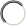 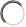 TIEMPO DE RESIDENCIA	NÚMERO DE EMPLEADOS	NOMINA MENSUAL	%UTILIDADActividad Principal      Fideicomiso Destino del Crédito/Inversión.                Ventas 2016Ventas 2017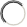 SI	         NOCuentas por Cobrar Cuentas por Pagar  GARANTÍA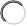 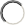 Tipo de Inmueble	 Valor Comercial $ CASA                                  DEPARTAMENTO                     OFICINA               TEREENO            Metros de Construcción          	Metros de Terreno       Domicilio                                 Nombre del Garante           	Parentesco  	Teléfono   GARANTÍAS ADICIONALESEMPRESAREP. LEG. Y/O ACC. MAYBURÓEXCELENTE	BUENO	REGULAR	MALOINFORMACIÓN DE CLIENTES PRINCIPALESINFORMACIÓN DE PROVEEDORES PRINCIPALESN°NOMBRE PUESTO/CARGORFC % ACCIONARIO 12345No. DE CUENTA Y BANCOTITULARMESDEPOSITOSDEPOSITOSSALDO PROM.SALDO PROM.ANTIGÜEDADAgostoSeptiembre OctubreNoviembreDiciembre Enero TOTAL:TOTAL:TOTAL:TOTAL:GRAN TOTAL:TOTAL:GRAN TOTAL:TOTAL:GRAN TOTAL:TOTAL:GRAN TOTAL:TOTAL:GRAN TOTAL:TOTAL:GRAN TOTAL:N°CLIENTESCFO/ CONTACTO FINANZASTELÉFONOEMAIL12345N°PROVEEDORESCFO/ CONTACTO FINANZASTELÉFONOEMAIL12345